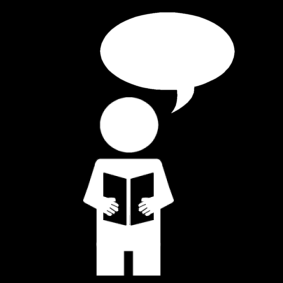 Consigne 1 : montrer une lettre à l’enfant et lui demander de dire son nom.Consigne 2 : dire le nom d’une lettre à l’enfant et lui demander de la montrer.Consigne 1 : montrer une lettre à l’enfant et lui demander de dire son nom.Consigne 2 : dire le nom d’une lettre à l’enfant et lui demander de la montrer.Consigne 1 : montrer une lettre à l’enfant et lui demander de dire son nom.Consigne 2 : dire le nom d’une lettre à l’enfant et lui demander de la montrer.Consigne 1 : montrer une lettre à l’enfant et lui demander de dire son nom.Consigne 2 : dire le nom d’une lettre à l’enfant et lui demander de la montrer.ABCDEFGHIJKLMNOPQRSTUVWXYZABCDEFGHIJKLMNOPQRSTUVWXYZabcdefghijklmnopqrstuvwxyzabcdefghijklmnopqrstuvwxyz